Годовой отчет социального педагога за 2012-2013 учебный год.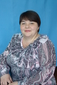 Опубликовано 12.03.2014 - 14:04 - Зверева Татьяна НиколаевнаГодовой отчет социального педагога за 2012-2013 учебный год.Скачать:Предварительный просмотр:Муниципальное бюджетное общеобразовательное учреждение«Основная общеобразовательная школа №13»« Средь множества пытливых глаз,
Попробуй, заслужить признанье.
Ребёнок – главный среди нас,
Всегда он требует вниманья».ГОДОВОЙ ОТЧЕТза 2012-2013 учебный годСоциального педагогаЗверевой Татьяны НиколаевныГусь-Хрустальный-2013г.Муниципальное бюджетное общеобразовательное учреждение«Основная общеобразовательная школа №13»г. Гусь-ХрустальныйОтчет о работе по профилактике безнадзорности, беспризорности, правонарушений и социальной защите детей за 2012-2013 учебный год.Формула человеческого счастья во многом связана с тем, насколько в нем развита способность к гармоничному встраиванию цели личной жизни в человеческий смысл жизни.        На этом пути развивающийся человек больше всего нуждается в педагогической поддержке, и любой педагогический успех в этом направлении – не что иное, как преодоление бесконечных противоречий между индивидуализацией и социализацией личности.         Главная цель работы социального педагога в школе – это быть посредником между личностью обучающегося и школой, семьей, средой, специалистами социальных служб, ведомств и административных органов.Главная из задач – создание благоприятных условий для развития и саморазвития ребенка.Вторая задача – способствовать установлению гуманных, нравственно здоровых отношений в социальной среде.Третья задача – охрана прав ребенка.     Деятельность школы по профилактике безнадзорности, беспризорности, правонарушений и социальной защите детей строится в соответствии с законом РФ «Об образовании», Уставом МБОУ "ООШ №13".Школа:оказывает социально-психологическую и педагогическую помощь несовершеннолетним, имеющим отклонения в развитии или поведении либо проблемы в обучении;выявляет несовершеннолетних, находящихся в социально-опасном положении, а также не посещающих или систематически пропускающих по неуважительным причинам занятия, принимает меры по их воспитанию и получению ими основного общего образования;выявляет семьи, находящиеся в социально-опасном положении, и оказывает им помощь в обучении и воспитании детей;обеспечивает организацию спортивных секций, технических и иных кружков, клубов и привлечение к участию в них несовершеннолетних;осуществляет меры по реализации программ и методик, направленных на формирование законопослушного поведения несовершеннолетних.     Комплекс мероприятий по воспитанию, развитию и социальной защите обучающихся осуществляется под непосредственным руководством социального педагога.Определены основные направления деятельности социального педагога:обеспечение учащихся социально-педагогической поддержкой, забота, содействие детям из группы социального риска в их самореализации;вовлечение родителей и детей в различные виды деятельности, исключающие какие-либо правонарушения или преступления со стороны учащихся;социально-педагогическая диагностика контингента учащихся школы.Система работы по профилактике безнадзорности, беспризорности, правонарушений     На учете в городской комиссии ПДН и на внутри школьном учете состоят по неуспеваемости, пропускам уроков по неуважительной причине, за дисциплинарные нарушения следующие учащиеся:Наибольшую тревогу вызывает группа учащихся, которые длительное время не посещают занятия. В этом направлении проводится комплекс мер по выявлению и сокращению пропусков уроковклассные руководители каждый месяц сдают сведения о пропущенных уроках по неуважительной причине. Наблюдается несвоевременность подачи сведений, несоответствие данных сведениям в учебном журнале.проводятся беседы с учеником, не посещающим уроки, как классным руководителем, так и социальным педагогом.привлекается инспектор ПДН Н.М. Шуралёва (оказывает помощь в сборе документов на несовершеннолетних, присутствует на советах по профилактике). Действенной формой по профилактике безнадзорности и правонарушений являются Советы по профилактике, которые проводятся регулярно (не менее 3-х в течение учебного года). Не всегда классные руководители своевременно обращаются для рассмотрения дела того или иного учащегося на Совете, а его задача -  именно профилактическая работа с ним и его родителями.В качестве крайней меры воздействия к учащимся и родителям являются ходатайства в ПДН. В 2012-2013 году переданы документы на 6 учеников.  2012-2013 учебном году учащаяся (1а)  была направлена в центр реабилитации в п. Уршель, в связи с возникшей трудной жизненной ситуацией.ВНЕУРОЧНАЯ ЗАНЯТОСТЬ УЧАЩИХСЯ СОСТОЯЩИХ НА УЧЁТЕ в 2012-2013г.Вовлечение детей категории «трудные» во внеурочную досуговую, либо общественно - полезную деятельность остается особо важной проблемой. Так как в большинстве случает эти дети из неблагополучных семей, они в большей степени предпочитают «улицу».*30% детей заняты в кружках и секциях2. Социальная защита учащихся, находящихся под опекой.      В 2012-2013 учебном году в школе обучалось 10 опекаемых детей. Все ребята получали пособие от отдела образования, проживали в семьях опекунов. Инспектором отдела охраны детства Л.А. Трантиной совместно с социальным педагогом осуществляют контроль за воспитанием и обучением, состоянием здоровья, материально-бытовым содержанием опекаемых, за выполнением опекунами их обязанностей, участвуют в обследовании условий жизни, воспитания, проживания несовершеннолетних.Дважды за год комиссия в составе социального педагога, инспектора охраны детства Л.А. Трантиной осуществляли выходы в семью опекаемого с целью контрольного обследования жилищно-бытовых условий, в которых проживает ребенок.       Особому контролю подлежит расходование денежного пособия, получаемого опекуном на опекаемого ребенка.Опекаемые дети должны в обязательном порядке обеспечиваться бесплатными учебниками. В 2012-2013 учебном году все опекаемые дети получили учебники из фонда школьной библиотеке.4.Социальная защита и помощь детям,находящимся в социально-опасном положении.В течение 2012-2013 учебного  года проводился ежедневный контроль посещаемости учащихся, выяснялись причины их отсутствия или опозданий, поддерживалась тесная связь с  классными руководителями. В случае беспричинного отсутствия ученика посещали родителей учащегося.Пятеро учащихся школы постоянно пропускают занятия без уважительных причин. Все ребята состоят на учете в КДН и двое из них в ПДН. Обстановка в семье у данных ребят сложная. Ранее 2 учащихся находились в реабилитационном центре в п. Уршель. Одна учащиеся дважды за год была направлена в ЦВИН г. Владимир. Родители не справляются с воспитанием детей, именно по этому не оказывают помощь администрации школы в устранение пропусков занятий.Учащиеся пропускающие уроки без уважительных причинв 2012-2013 учебном году.      Дети категория риска - это дети из семей, находящихся в социально опасном положении (неполные семьи – одинокие отцы или матери, многодетные родители, малообеспеченные семьи), прежде всего, нуждаются в социальной защите, которую школа должна по возможности обеспечить.    В 2012-2013 учебном году были составлены:- план работы  по предупреждению безнадзорности, беспризорности и правонарушений- составлен план по работе с учащимися пропускающими уроки без уважительных причин- план по предупреждению жестокого обращения с детьми.- обновлены социальные паспорта классовобновлены списки социально - опасных семейучащихся категории «Трудных»был заведен журнал посещения учащихся на дому.      С целью обеспечения сохранности здоровья обучающихся, в течение 2012-2013 учебного года ведется системный контроль за организацией работы по обеспечению учащихся питанием. 15 детей из многодетных и малообеспеченных детей обеспечены бесплатным питанием.     В сентябре 2012 года оказала материальную помощь в виде письменных принадлежностей детям из социально-опасных семей в количестве 8  штук. А так же была оказана материальная помощь семье ученику 1а класса в размере одной тысячи рублей, на выданные деньги были приобретены джинсы и толстовку.В течение учебного года все воспитанники начальной школы из социально-опасных семей посещали мероприятия приезжающих организаций бесплатно (планетарий, цирковое представление, театральное представление).     Также можно отметить, что в 2012-2013 учебном году 4 детей из льготных категорий посетили благотворительные елки.Отдых льготной категории детей в летнем, школьном оздоровительном лагере в 2011-2012 уч. году.     Организация летнего оздоровительного отдыха является одной из важнейших задач школы. Привлечение детей группы риска, и есть одно из направлений работы социального педагога совместно с классными руководителями и родителями учащихся.     В 2012-2013 учебном году было организованно 2 смены лагеря (осенний и одна очередь летом), в школьном оздоровительном  лагере дневного пребывания оздоровилось 160 человек-68%Выводы:Анализируя проделанную работу можно сделать следующие выводы:Стабильным остается число опекаемых детей, детей из многодетных семей.Остается значительным число детей «группы риска» и  учащихся, состоящих на внутришкольном контроле, КДН и ПДН  (низкая успеваемость, пропуски уроков без уважительной причины).  Данная категория детей требует повышенного внимания в работе социально – психологической службы. Растёт число семей «социального риска» и неблагополучных семей, имеющих проблемы с воспитанием и обучением ребёнка.Постоянно ведется профилактическая, просветительская работа с детьми и родителями «социального риска».       Из анализа работы можно сделать следующий вывод: - необходимо продолжить работу снижению роста числа детей «группы риска» и семей «социального риска»;- продолжать работу с семьями, имеющими проблемы с воспитанием и обучением ребенка в семье.Определены цель, задачи на 2013-2014 учебный год:Цель: Создавать условия  для полноценного личностного развития, позитивной социализации, профессионального становления и жизненного самоопределения, обучающихся в школе, семье и социальном окружении.Задачи:1.      Предупреждение семейного неблагополучия, социального сиротства, насилия в отношении детей и профилактика асоциального поведения, безнадзорности, правонарушений обучающихся, пропаганда ЗОЖ.2.       Организация своевременной, комплексной, личностно-ориентированной, социально-педагогической, психологической и правовой помощи обучающимся и родителям, а так же детям «группы риска», которые имеют проблемы в общении, обучении, развитии, социализации или находится в социально-опасном положении.3.      Повышение педагогической и правовой культуры всех участников образовательного процесса и родителей.4.      Осуществление делового партнерства по работе с семьями «социального риска» и детьми «группы риска» с комиссией по делам несовершеннолетних и защите их прав,  отделом опеки и попечительства.   otchet_2012-2013_zvereva_t.n.doc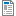 224 КБВозрастна учёте в ОППН, ПДН, КДН(2012/2013 уч.г.)на внутришкольном учёте (2012/2013 уч.г.)на начало уч. годана конец уч. годана начало уч. годана конец уч. годавсеговсеговсеговсего- 11 лет2.2.- 12 лет1.- 13 лет1.- 14 лет2.3.2.1.- 15 лет2.1.1.- 16 лет1.1.- 17 лет1.1.Всего9634% от общего кол-ва уч-ся3,7%2,6%1,3%1,7%категорияОсенний2011-20121смена летнего2011-20122смена летнего2011-2012ИТОГОВесенний2012-2013Лето2012-2013ИТОГОСостоящих на учётах в КДН, ПДН,ВШУ0000123из малообеспеченных семей518102361218из многодетных семей2721141216из социально-опасных семей14544опекаемых13477детей-инвалидов--всего детей30-11%85-31%30-11%145-53%50-21%110-47%160-68%